АДМИНИСТРАЦИЯ Г. ВОЛОГДЫПОСТАНОВЛЕНИЕот 8 декабря 2015 г. N 9304ОБ УТВЕРЖДЕНИИ ПОЛОЖЕНИЯ О ВЕДЕНИИ ИНФОРМАЦИОННОЙ СИСТЕМЫОБЕСПЕЧЕНИЯ ГРАДОСТРОИТЕЛЬНОЙ ДЕЯТЕЛЬНОСТИ НА ТЕРРИТОРИИГОРОДСКОГО ОКРУГА ГОРОДА ВОЛОГДЫВ целях реализации положений статей 8, 56 и 57 Градостроительного кодекса Российской Федерации, руководствуясь Федеральным законом от 6 октября 2003 года N 131-ФЗ "Об общих принципах организации местного самоуправления в Российской Федерации", статьями 38 и 44 Устава городского округа города Вологды, постановляю:(в ред. постановления Администрации г. Вологды от 16.09.2021 N 1417)1. Утвердить прилагаемое Положение о ведении информационной системы обеспечения градостроительной деятельности на территории городского округа города Вологды.(в ред. постановления Администрации г. Вологды от 16.09.2021 N 1417)2. Исключен. - Постановление Администрации г. Вологды от 16.09.2021 N 1417.2. Контроль за исполнением настоящего постановления возложить на Департамент градостроительства Администрации города Вологды.(в ред. постановлений Администрации г. Вологды от 30.11.2016 N 1488, от 26.02.2018 N 171)3. Настоящее постановление подлежит опубликованию в газете "Вологодские новости" и размещению на официальном сайте Администрации города Вологды в информационно-телекоммуникационной сети "Интернет".Исполняющий обязанности Главы г. Вологдызаместитель Главы г. Вологды -начальник Административного департаментаАдминистрации г. ВологдыС.В.ЕЛИСЕЕВУтвержденоПостановлениемАдминистрации г. Вологдыот 8 декабря 2015 г. N 9304ПОЛОЖЕНИЕО ВЕДЕНИИ ИНФОРМАЦИОННОЙ СИСТЕМЫ ОБЕСПЕЧЕНИЯГРАДОСТРОИТЕЛЬНОЙ ДЕЯТЕЛЬНОСТИ НА ТЕРРИТОРИИГОРОДСКОГО ОКРУГА ГОРОДА ВОЛОГДЫ1. Общие положения1.1. Положение о ведении информационной системы обеспечения градостроительной деятельности на территории городского округа города Вологды определяет структуру, формирование и ведение информационной системы обеспечения градостроительной деятельности на территории городского округа города Вологды (далее - ИСОГД), а также предоставление сведений, содержащихся в ИСОГД, по запросам органов государственной власти, органов местного самоуправления, физических и юридических лиц.(п. 1.1 в ред. постановления Администрации г. Вологды от 16.09.2021 N 1417)1.2. Право собственности на документированные сведения ИСОГД определяется в соответствии с Федеральным законом от 27 июля 2006 года N 149-ФЗ "Об информации, информационных технологиях и о защите информации".1.3. ИСОГД представляет собой систематизированный свод сведений, документов, материалов о развитии территорий, об их застройке, земельных участках, о существующих и планируемых к размещению объектах капитального строительства и иные необходимые для осуществления градостроительной деятельности на территории городского округа города Вологды сведения.(п. 1.3 в ред. постановления Администрации г. Вологды от 16.09.2021 N 1417)1.4. Систематизация документов ИСОГД производится в соответствии с кадастровым делением территории городского округа города Вологды.(в ред. постановления Администрации г. Вологды от 16.09.2021 N 1417)1.5. Документирование сведений ИСОГД производится как в бумажном, так и в электронном виде. ИСОГД ведется в автоматизированном виде.1.6. Ведение ИСОГД обеспечивает Департамент градостроительства Администрации города Вологды (далее - Уполномоченный орган).(в ред. постановления Администрации г. Вологды от 30.11.2016 N 1488)1.7. Технологии, программные, правовые и организационные средства ведения ИСОГД должны обеспечивать:учет и регистрацию всех документов ИСОГД в порядке их внесения;абзац исключен. - Постановление Администрации г. Вологды от 16.09.2021 N 1417;создание и обновление необходимых слоев ИСОГД в электронной карте города Вологды;связь документов ИСОГД с электронной картографической основой;обмен документированными сведениями с другими государственными и муниципальными информационными системами;формирование дел о застроенных и подлежащих застройке земельных участках в электронном виде;автоматизированный поиск информации по наименованию территории, адресу, кадастровому номеру земельного участка, координатам и другим характеристикам объекта, а также дате, номеру и наименованию документа, по его регистрационному номеру и дате регистрации;актуализацию сведений, содержащихся в информационной системе, посредством регистрации и учета новых документов, а также перевода в архивный режим хранения документов, которые в установленном порядке признаны недействующими;предоставление сведений заинтересованным лицам в порядке, установленном настоящим Положением;ведение книг, входящих в состав разделов ИСОГД;возможность изменения и дополнения базовых структур и классификаторов ИСОГД.1.8. Защита информации, хранящейся в ИСОГД, осуществляется Уполномоченным органом в соответствии с Федеральным законом от 27 июля 2006 года N 149-ФЗ "Об информации, информационных технологиях и о защите информации".1.9. Хранение документов ИСОГД или их копий в бумажном виде осуществляется в архиве Уполномоченного органа на постоянной основе. Структура размещения документов на стеллажах и в папках хранения соответствует их систематизации по разделам ИСОГД.(в ред. постановления Администрации г. Вологды от 30.11.2016 N 1488)2. Состав документов и сведений ИСОГД(в ред. постановления Администрации г. Вологдыот 16.09.2021 N 1417)2.1. Документы ИСОГД размещаются в девяти основных разделах (I - IX) и восьми дополнительных разделах (X - XVII).(п. 2.1 в ред. постановления Администрации г. Вологды от 16.09.2021 N 1417)2.2. Каждый раздел ИСОГД состоит из общей и специальной частей, а также книг хранения документов в электронном виде:2.2.1. Общая часть разделов содержит наименования и реквизиты актуализированных документов и номера книг.2.2.2. Специальная часть разделов содержит наименования и реквизиты актуализированных карт (схем).2.2.3. Книги хранения документов ведутся в электронном виде и содержат карточки документов, содержащие информацию о документе, его разработчике, реквизитах, ссылку на место хранения документа (или его копии), в бумажном виде и в случае наличия документа в электронном виде - электронную копию документа.2.3. Основные разделы ИСОГД:(в ред. постановления Администрации г. Вологды от 16.09.2021 N 1417)раздел I "Документы территориального планирования Российской Федерации в части, касающейся территории городского округа города Вологды;(в ред. постановления Администрации г. Вологды от 16.09.2021 N 1417)раздел II "Документы территориального планирования Вологодской области в части, касающейся территории городского округа города Вологды;(в ред. постановления Администрации г. Вологды от 16.09.2021 N 1417)раздел III "Документы территориального планирования городского округа города Вологды, материалы по их обоснованию";(в ред. постановления Администрации г. Вологды от 16.09.2021 N 1417)раздел IV "Правила землепользования и застройки городского округа города Вологды, внесение в них изменений";(в ред. постановления Администрации г. Вологды от 16.09.2021 N 1417)раздел V "Документация по планировке территорий";раздел VI "Изученность природных и техногенных условий";раздел VII "Изъятие и резервирование земельных участков для государственных или муниципальных нужд";раздел VIII "Застроенные и подлежащие застройке земельные участки";раздел IX "Геодезические и картографические материалы".2.4. Дополнительные разделы ИСОГД:2.4.1. Дополнительные разделы ИСОГД формируются из документов, не вошедших в состав документов основных разделов ИСОГД, но подлежащих учету и использованию в градостроительной деятельности на территории городского округа города Вологды в рамках комплексного управления территориальным развитием городского округа города Вологды.(в ред. постановления Администрации г. Вологды от 16.09.2021 N 1417)2.4.2. Дополнительные разделы ИСОГД формируются путем размещения сведений о документах ИСОГД и их копий в соответствующих базах данных, ведение которых осуществляет Уполномоченный орган.2.4.3. Систематизация документов, не вошедших в основные разделы ИСОГД, ведется по следующим разделам:2.4.3.1. Раздел X "Материалы по геодезической и картографической изученности территории"Данный раздел содержит сведения о материалах и документах в бумажном и электронном виде по геодезической и картографической изученности, такие как:технические отчеты по созданию геодезических сетей планового и высотного обоснования, каталоги координат и высот, другие материалы и данные по модернизации и развитию нивелирных сетей и геодезических сетей, а также опорной межевой сети городского округа города Вологды;(в ред. постановления Администрации г. Вологды от 16.09.2021 N 1417)материалы и данные по установлению границ муниципального образования, населенных пунктов, входящих в состав муниципального образования;оригиналы топографических планов (планшетов) масштаба 1:500 на твердой основе и их обновляемых копий в электронном виде, на которых отражаются текущие изменения ситуации, создаваемых по мере внесения изменений;планшеты, составленные по материалам крупномасштабных съемок М 1:2000, М 1:5000 разных лет на твердой основе;материалы и данные топографических съемок, картографо-геодезические материалы и данные, полученные после проведения исполнительных геодезических съемок, кадастровых работ, работ по землеустройству, инвентаризации земель (М 1:25000 и крупнее), тематические планы и схемы, материалы и данные, созданные в порядке систематизации и обобщения имеющейся информации, а также полученные в установленном порядке из других источников, кроме картографо-геодезических материалов и данных, относящихся к Федеральному картографо-геодезическому фонду;цифровой дежурный план городского округа города Вологды;(в ред. постановления Администрации г. Вологды от 16.09.2021 N 1417)иные картографо-геодезические материалы.2.4.3.2. Раздел XI "Адресный реестр и адресный план городского округа города Вологды(в ред. постановления Администрации г. Вологды от 16.09.2021 N 1417)Данный раздел содержит документы о присвоении, изменении, аннулировании адресов объектов адресации, принимаемые в соответствии с Правилами присвоения, изменения и аннулирования адресов, утвержденными постановлением Правительства Российской Федерации от 19 ноября 2014 года N 1221 "Об утверждении Правил присвоения, изменения и аннулирования адресов", иные сведения об адресах объектов недвижимости, адресный реестр и адресный план городского округа города Вологды в электронном виде.(в ред. постановления Администрации г. Вологды от 16.09.2021 N 1417)2.4.3.3. Раздел XII "Нормативно-правовая документация"Данный раздел содержит нормативные правовые акты, касающиеся ведения градостроительной деятельности на территории городского округа города Вологды, не вошедшие в иные разделы ИСОГД.(в ред. постановления Администрации г. Вологды от 16.09.2021 N 1417)2.4.3.4. Раздел XIII "Технические и градостроительные регламенты"Данный раздел содержит копии документов по техническим и градостроительным регламентам.Документы по зонам ограничения застройки: санитарно-защитным зонам, водоохранным зонам, зонам санитарной охраны источников водоснабжения, зонам ограничения высоты застройки, иным градостроительным регламентам.2.4.3.5. Раздел XIV "Архив проектно-технической документации"Данный раздел содержит копии проектно-технической документации, не вошедшей в иные разделы ИСОГД.2.4.3.6. Раздел XV "Линейные объекты"В данном разделе содержатся копии документов либо ссылки на место хранения документов по линейным объектам, не вошедших в иные разделы ИСОГД.2.4.3.7. Раздел XVI "Исторические материалы"В разделе содержатся материалы разных лет: действовавшие ранее генеральные планы, проекты детальной планировки территорий, обзорные схемы и поквартальные планы разных лет, иные материалы, имеющие справочное значение для ведения градостроительной деятельности на территории городского округа города Вологды.(в ред. постановления Администрации г. Вологды от 16.09.2021 N 1417)2.4.3.8. Раздел XVII "Иные документы"Данный раздел содержит документы, не вошедшие ни в один из вышеуказанных разделов ИСОГД, имеющие отношение к градостроительной деятельности на территории городского округа города Вологды.(в ред. постановления Администрации г. Вологды от 16.09.2021 N 1417)2.5. Формирование основных и дополнительных разделов ИСОГД осуществляется на основе взаимодействия всех отраслевых (функциональных) органов Администрации города Вологды, муниципальных предприятий и учреждений, иных организаций.3. Формирование документов и сведений ИСОГД(в ред. постановления Администрации г. Вологдыот 16.09.2021 N 1417)3.1. В формировании документов и сведений ИСОГД принимают участие (участники ИСОГД):(в ред. постановления Администрации г. Вологды от 16.09.2021 N 1417)органы государственной власти Российской Федерации и Вологодской области;Администрация города Вологды;Абзац исключен. - Постановление Администрации г. Вологды от 30.11.2016 N 1488;физические и юридические лица, участие которых в ИСОГД предусмотрено законодательством Российской Федерации.4. Ведение ИСОГД(в ред. постановления Администрации г. Вологдыот 16.09.2021 N 1417)4.1. Уполномоченный орган обеспечивает:сбор, документирование, актуализацию, систематизацию, учет, регистрацию и хранение документов ИСОГД, формирование дел о застроенных и подлежащих застройке земельных участках, а также пополнение баз данных ИСОГД.Участники ИСОГД, указанные в разделе 3 настоящего Положения, обеспечивают предоставление в Уполномоченный орган документов ИСОГД для формирования и ведения единой базы данных ИСОГД.4.2. В течение семи дней со дня принятия, утверждения, получения, изменения документов и сведений, подлежащих размещению в ИСОГД, участник ИСОГД направляет данные сведения и копии соответствующих документов в Уполномоченный орган.4.3. Документы принятые, утвержденные или выданные участниками ИСОГД и подлежащие в соответствии с Градостроительным кодексом Российской Федерации размещению в ИСОГД, размещаются в указанной системе в течение четырнадцати дней со дня их принятия, утверждения или выдачи Уполномоченным органом.(п. 4.3 в ред. постановления Администрации г. Вологды от 30.11.2016 N 1488)4.4. Информация о документах ИСОГД ведется в электронном виде с указанием обязательной ссылки на местонахождение документов в бумажном виде (или копии документа). В электронном виде размещаются все документы, представленные в электронном виде, а также документы, указанные в пункте 4.5 настоящего Положения.4.5. Обязательному размещению в электронном виде подлежат копии следующих документов:документы территориального планирования;правила землепользования и застройки;проекты планировки территорий;градостроительные планы земельных участков;разрешения на строительство;разрешения на ввод объектов в эксплуатацию;схемы, отображающие расположение построенного, реконструированного объекта капитального строительства, расположение сетей инженерно-технического обеспечения в границах земельного участка и планировочную организацию земельного участка;нормативные правовые акты, принятые органами местного самоуправления городского округа города Вологды и другими муниципальными образованиями Вологодской области в отношении земельных участков или объектов капитального строительства.(в ред. постановления Администрации г. Вологды от 16.09.2021 N 1417)4.6. При несоответствии копии документа в электронном виде документу или его копии на бумажном носителе приоритет имеют документы на бумажном носителе.4.7. Особенности формирования и ведения дел о застроенных и подлежащих застройке земельных участках:4.7.1. В дело о застроенном или подлежащем застройке земельном участке помещаются разрабатываемые и принимаемые при подготовке документации по формированию земельного участка, по планировке территории, строительстве, реконструкции, капитальном ремонте объекта капитального строительства оригиналы либо копии следующих документов:градостроительный план земельного участка;кадастровый паспорт земельного участка (выписка из государственного кадастра недвижимости);результаты инженерных изысканий;проектная документация;для объекта индивидуального жилищного строительства - схема планировочной организации земельного участка с обозначением места размещения строящегося объекта;сведения о площади, о высоте и об этажности объекта капитального строительства, о сетях инженерно-технического обеспечения;документы, подтверждающие соответствие проектной документации требованиям технических регламентов и результатам инженерных изысканий;заключение государственной экспертизы проектной документации;разрешение на строительство;муниципальные правовые акты о предоставлении разрешения на отклонение от предельных параметров разрешенного строительства, реконструкции объектов капитального строительства;муниципальные правовые акты о предоставлении разрешения на условно разрешенный вид использования;документы, подтверждающие соответствие построенного, реконструированного, отремонтированного объекта капитального строительства проектной документации;акт приемки объекта капитального строительства в эксплуатацию;схема, отображающая расположение построенного, реконструированного, отремонтированного объекта капитального строительства, расположение сетей инженерно-технического обеспечения в границах земельного участка и планировочную организацию земельного участка, выполненная на основе исполнительной геодезической съемки;разрешение на ввод объекта в эксплуатацию;иные документы, касающиеся формирования земельного участка или объекта капитального строительства, расположенного на данном земельном участке.4.7.2. На каждый застроенный или подлежащий застройке земельный участок формируется отдельное дело о застроенном или подлежащем застройке земельном участке в электронном виде.4.7.3. Документы и сведения о земельном участке, выстроенных или строящихся на нем объектах капитального строительства сводятся в электронную книгу хранения документов ИСОГД (далее - книга ИСОГД), которая открывается на каждое дело о застроенном или подлежащем застройке земельном участке, имеет номер, соответствующий кадастровому номеру земельного участка, содержит карточки, формируемые на каждый зарегистрированный документ, размещенный в книге ИСОГД.Дата открытия книги ИСОГД соответствует дате внесения информации о первом зарегистрированном документе ИСОГД, внесенном в книгу.4.7.4. В бумажном виде на каждый строящийся или выстроенный объект формируется дело физического хранения документов (далее - Дело), связанное в системе ИСОГД в электронном виде с делом о застроенном или подлежащем застройке земельном участке. В случае размещения объекта капитального строительства на нескольких земельных участках допускается формирование единого Дела на несколько земельных участков.Дело формируется в срок не позднее 14 дней с даты выдачи разрешения на строительство. На титульный лист дела выносится информация о номере Дела, кадастровом номере земельного участка (кадастровых номерах земельных участков), наименовании объекта (объектов) строительства, присвоенном адресе. Каждое Дело содержит сводный перечень документов ИСОГД (либо их копий), пополняемый регистратором по мере внесения новых документов.5. Предоставление сведений из ИСОГД5.1. Предоставление сведений, содержащихся в ИСОГД, осуществляется на основании запросов органов государственной власти Российской Федерации и Вологодской области, органов местного самоуправления, физических или юридических лиц, заинтересованных в получении сведений (далее - заинтересованные лица).5.2. Предоставление сведений из ИСОГД осуществляется Уполномоченным органом в соответствии с административным регламентом предоставления соответствующей муниципальной услуги, утвержденным постановлением Администрации города Вологды.(п. 5.2 в ред. постановления Администрации г. Вологды от 30.11.2016 N 1488)5.3. Сведения, содержащиеся в ИСОГД, предоставляются на безвозмездной основе.(п. 5.3 в ред. постановления Администрации г. Вологды от 16.09.2021 N 1417)5.4 - 5.6. Исключены. - Постановление Администрации г. Вологды от 16.09.2021 N 1417.6. Обеспечение защиты информации, содержащейся в ИСОГД6.1. Защита информации, содержащейся в ИСОГД, обеспечивается посредством применения организационных и технических мер защиты.6.2. Основными мерами защиты являются:1) соблюдение конфиденциальности информации ограниченного доступа;2) предупреждение нарушения порядка доступа к информации;3) недопущение воздействия на технические средства обработки информации, в результате которого нарушается их функционирование;4) постоянный контроль за обеспечением уровня защищенности информации.6.3. Обеспечение защиты информации, содержащейся в ИСОГД, возлагается на Уполномоченный орган.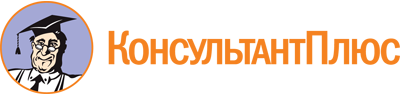 Постановление Администрации г. Вологды от 08.12.2015 N 9304
(ред. от 16.09.2021)
"Об утверждении Положения о ведении информационной системы обеспечения градостроительной деятельности на территории городского округа города Вологды"Документ предоставлен КонсультантПлюс

www.consultant.ru

Дата сохранения: 24.10.2023
 Список изменяющих документов(в ред. постановлений Администрации г. Вологдыот 30.11.2016 N 1488, от 26.02.2018 N 171, от 16.09.2021 N 1417)Список изменяющих документов(в ред. постановлений Администрации г. Вологдыот 30.11.2016 N 1488, от 16.09.2021 N 1417)